05.06.2019г.В рамках Экологической недели в 1 младшей группе разучили пальчиковую игру: «Есть у каждого свой дом» и поиграли в дидактическую игру «Кто, где живет».Домашние возле дома.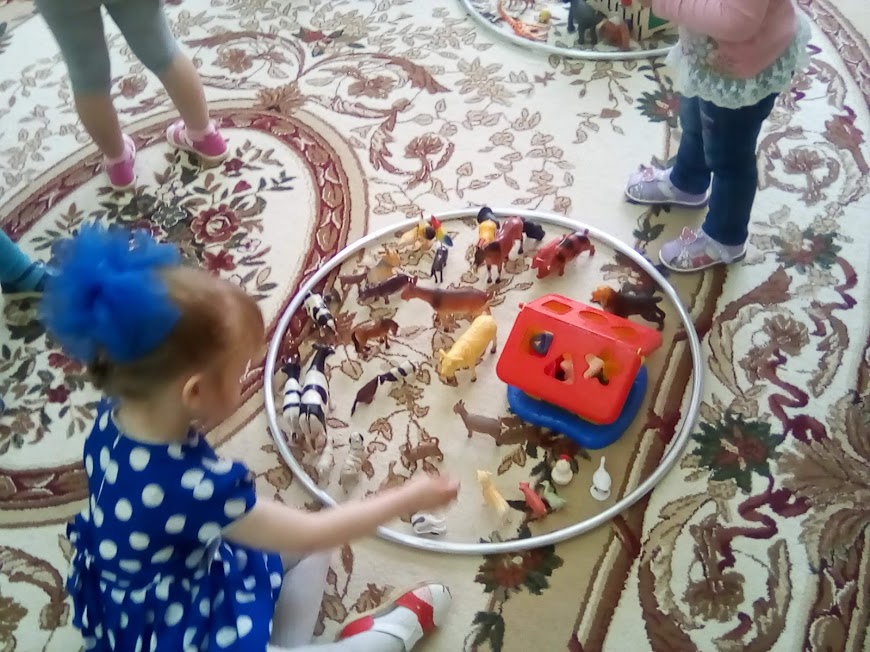 Дикие в лесу.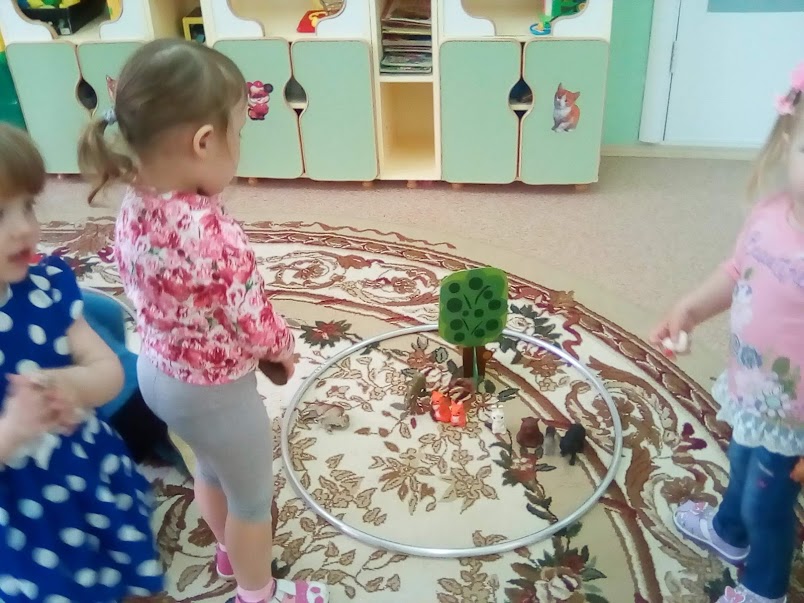 Экзотические в зоопарке.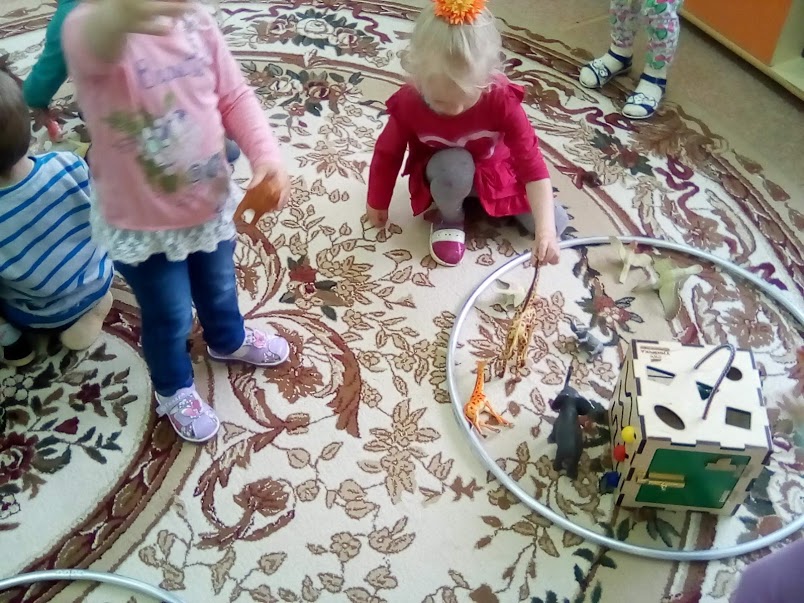 Педагог: Девятьярова М. В.